БОЙОРОК                                                               РАСПОРЯЖЕНИЕ    17 июль   2018  йыл                     №  15 б                  17  июля 2018 годаО принятии на работу        В связи с направлением для отбывания наказания, осужденного к обязательным работам на 20 (двадцать) часов решением Мирового судьи судебного участка судебного района Аскинский район Республики Башкортостан:1.Принять Сафина Фидуса Ваисовича, 26.03.1968 г.рождения, на благоустроительные работы на территории  сельского поселения Кшлау-Елгинский сельсовет муниципального района Аскинский район Республики Башкортостан с 17 июля 2018 г.    2.Ежедневное исполнение заданий, учет рабочего времени и контроль исполнения настоящего распоряжения оставляю за собой. Управляющий делами сельского поселения Кшлау-Елгинский сельсовет муниципального района Аскинский район Республики БашкортостанЭ.И.ЗариповаБАШҠОРТОСТАН РЕСПУБЛИКАҺЫАСҠЫН  РАЙОНЫ   МУНИЦИПАЛЬ РАЙОНЫНЫҢ ҠЫШЛАУЙЫЛҒА АУЫЛ  СОВЕТЫ АУЫЛ  БИЛӘМӘҺЕ ХӘКИМИӘТЕ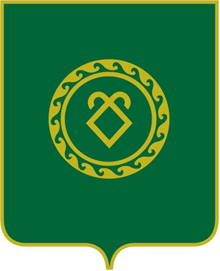             АДМИНИСТРАЦИЯ СЕЛЬСКОГО ПОСЕЛЕНИЯКШЛАУ-ЕЛГИНСКИЙ СЕЛЬСОВЕТМУНИЦИПАЛЬНОГО РАЙОНААСКИНСКИЙ РАЙОНРЕСПУБЛИКИ  БАШКОРТОСТАН